Improving Student Learning for Catholic Schools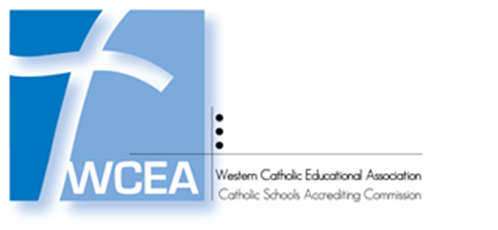 Appendix C-3School Surveys – Student SurveyGrades K-3I am in:	___ Kindergarten	___ 1st Grade	___ 2nd Grade	___ 3rd GradeI have been in this school:	___1	___2	___3	___4 	years.What do you like about your school?____________________________________________________________________________________________________________________________________________________________What do you wish were different at this school?____________________________________________________________________________________________________________________________________________________________What else would you like to share about your school?____________________________________________________________________________________________________________________________________________________________When I am at school, I feel:Strongly AgreeAgreeNeutralDisagreeStrongly DisagreeI am safe.I have fun learning.I like this school.I have choices in what I learn.I have time to pray.I learn about being CatholicMy teacher treats me with respect.My teacher cares about me.My teacher gives me extra help.My principal cares about me.I am recognized for good work.The work I do in class makes me think.I am a good student.I can be a better student.I behave well at school.Students are treated fairly.Students are friendly.I have many friends.My family wants me to do well.